2018 Vacation Bible School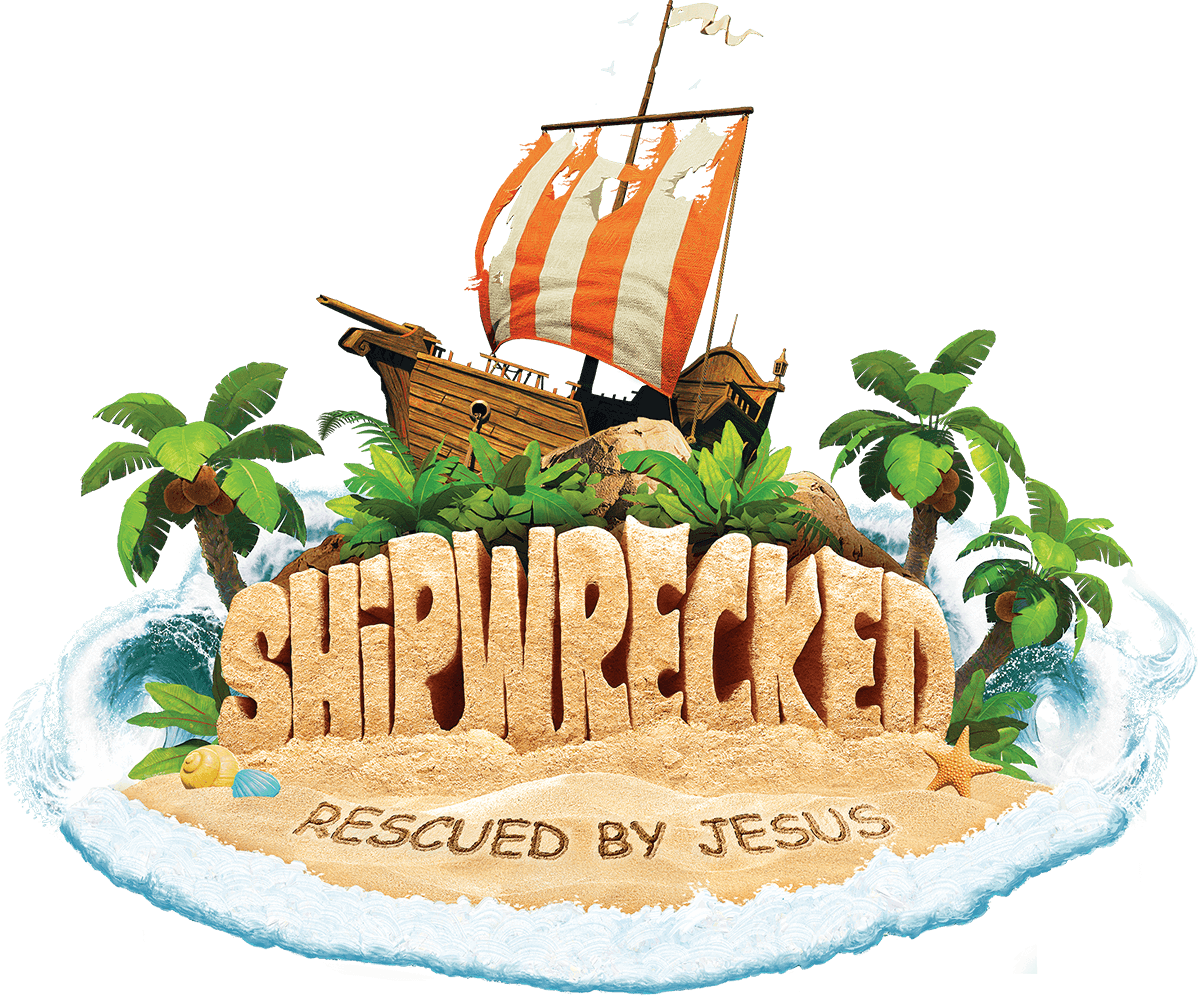 Committee Meeting:  April 29 @ 11:30am in 103AGENDAAPPROVED Program Basics:Dates:  July 30-August 2, 20189:30am-NoonPreschool through 6th (emerging)Groups/Staff:  Nursery care:  Someone to speak to Jasmine to confirm if Caroline will be coming with her.  Preschool:  Self-contained class for 3 to 5 year olds (Lead and Assistants)Lead:  Mary Lillstrom*   Asst.:  ______________________________________________________Asst.:  ______________________________________________________Workshop Rotation Model for Elementary-age kids (K-6th)Castaway Sing & Play/Sail Away SendoffLead:  CR-RBible DiscoveryLead:  Sue SchmidtAssistant:  Milla KutsinTropical TreatsCo-lead:  Kelly TruckenbrodCo-lead:  Amanda Bartz?Ship Rec GamesCo-lead:  Jasmine WalkerCo-lead:  Catherine Vick (Or youth assistant)Imagination StationLead:  Lexie CraigAsst.:  Katelyn RasmussenKid Vid CinemaLead:  Linda RamboAdditional Staff  1 crew leader per 5 children (Ks-6th)Lead:  _____________________________________________Rose Pech (Possible lead.)Shelly KutsinKori Henne______________________________________________________1 Hall monitorCandi Becker?CR-R?Part-time photographer  Katelyn RasmussenOther potential folks to ask Someone to speak to Rose Tyler to see if there are any youth, 13 or older, that are willing to be assistants for the whole week.Mission:  Growing God’s Love in Haiti $20 per person.RecruitmentFirst wave (CR-R)  Second wave (Committee)  Registration Online as 4/30/18  (Participants ONLY, NOT Staff)Printed Forms (like in past VBS programs):Bulletin:  5/13/18Unifier:  May 2018Send home with kids:  4/29/18Publicity In HouseWorship serviceAnnouncement(s):_______________________________________  E-mails:   “Save the Date” sent with April Newsletter on 4/2.MailingsParent letter:  ____________________________________________Bulletin inserts:  May 6/May 20/June 3/June 17OutreachPress Release:  ________________________________________PostersOther?  Electronic sign:  CR-R to give Jo the info June 1.Facebook Page:  Katelyn Rasmussen  (CR-R to ask.)Workshop Needs/Materials List:  Please plan and submit to CR-R no later than June 1.Next time:  ____________________________________________________________________________________